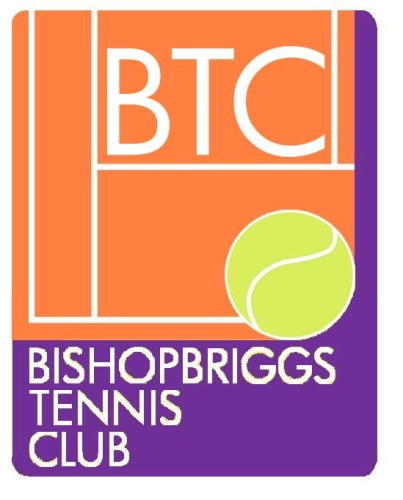 PROCEDURE FOR REPORTING CHILD PROTECTION  CONCERNCONTACT CLUB WELFARE OFFICER- Jacqui Martin- 07746645876EMERGENCY (IF CHILD DEEMED TO BE AT RISK/LIFE THREATENING)POLICE   999EAST DUNBARTONSHIRE SOCIAL WORK (ADVICE AND RESPONSE TEAM)           0141 777 3000(Out of Hours-Duty Social Worker)  0800 811 505CONCERNS/ADVICELTA  SAFEGUARDING TEAM  0131 444 1984- (Matt Hulbert-Tennis Scotland)                                                       0208 487 7000  (LTA –UK)                     Any concerns?? Complete raising a concern form as soon after disclosure/incident has occurred.Forward copy to LTA and club welfare officerKeep confidential and only discuss with welfare officer and safeguarding team